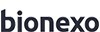 Bionexo do Brasil LtdaRelatório emitido em 24/01/2024 12:18CompradorIGH - HUAPA - HOSPITAL DE URGÊNCIA DE APARECIDA DE GOIÂNIA (11.858.570/0004-86)AV. DIAMANTE, ESQUINA C/ A RUA MUCURI, SN - JARDIM CONDE DOS ARCOS - APARECIDA DE GOIÂNIA, GO   CEP: 74969-210Relação de Itens (Confirmação)Pedido de Cotação : 331929451COTAÇÃO Nº 55103 - MEDICAMENTOS - HEAPA JAN/2024Frete PróprioObservações: *PAGAMENTO: Somente a prazo e por meio de depósito em conta PJ do fornecedor. *FRETE: Só serão aceitas propostas com frete CIF e para entrega no endereço: AV. DIAMANTE, ESQUINA C/ A RUA MUCURI, JARDIM CONDE DOS ARCOS, AP DE GOIÂNIA/GO CEP:74969210, dia e horário especificado. *CERTIDÕES: As Certidões Municipal, Estadual de Goiás, Federal, FGTS e Trabalhista devem estar regulares desde a data da emissão da proposta até a data do pagamento. *REGULAMENTO: O processo de compras obedecerá ao Regulamento de Compras do IGH, prevalecendo este em relação a estes termos em caso de divergência.Tipo de Cotação: Cotação Emergencial	 Fornecedor : Todos os FornecedoresData de Confirmação : Todas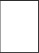 Produto	Código ProgramaçãoFabricante	Embalagem Fornecedor	Comentário	Justificativa	PreçoPreço Rent(%)     Quantidade   Valor Total   Usuáriode Entrega	Unitário FábricaCEFAZOLINA SOL INJ 1G IV / EV -CEFAZOLINA SODICA 1G CXComercial Cirurgica;1,3,6,7,9 - Nãoatende a condiçãode	R$	R$Rosana De OliveiraR$	MouraFRASCO/AMPOLA1000MG6069	-C/50FA GEN, BIOCHIMICO	FRRioclarense Ltda- SP-	pagamento/prazo. 4,4678 0,0000	900 Frasco/Ampola 4.021,02002,4,5,8 - Nãorespondeu e-mail de homologação.24/01/202411:09CEFTRIAXONA PO	P/SOL INJ 1G - FRASCO/AMPOLADE 1000MG4890	-		CEFTRIAXONA 1G CX C/100FA GEN S/DIL, BLAUFrasco/AmpolaComercial Cirurgica Rioclarense Ltda- SP;1 - Não atende a      R$	R$-		condição de	3,6860 0,0000 pagamento/prazo.600 Frasco/Ampola	R$2.211,6000Rosana De Oliveira Moura24/01/202411:09CLINDAMICINA SOL INJ 150MG/ML3 4ML - AMPOLA DE6748	-	HYCLIN 600MG CX C/50AP X	-Comercial Cirurgica;1 - Não	R$	R$-	respondeu e-mail750 Ampola	R$Rosana De Oliveira Moura600 MG / 4ML - AMPOLA4ML, HYPOFARMARioclarense Ltda- SPde homologação.2,8940   0,00002.170,500024/01/202411:09FUROSEMIDA SOL5  INJ 20 MG 2 ML -5622	-	FUROSEMIDA, HYPOFARMA10,0 MG/ML SOL INJ CX 100 AMP VDComercial Cirurgica;1,3,4 - Nãorespondeu e-mail-	de homologação.   R$	R$300 Ampola	R$Rosana De Oliveira MouraAMPOLAAMB X 2 ML (EMB HOSP)RioclarenseLtda- SP2,5 - Não atendea condição de pagamento/prazo.0,8500   0,0000255,000024/01/202411:09HIOSCINA +DIPIRONA SOL INJ5583	-BROMETO DE N-BUT COMPCX C/100AP X 5ML GEN,	APComercial Cirurgica;1 - Não	R$	R$respondeu e-mail400 Ampola      R$ 567,0800Rosana De Oliveira Moura5ML - AMPOLAHIPOLABORRioclarense Ltda- SPde homologação.1,4177   0,000024/01/202411:09LIDOCAINA GELEIA2% TUBO17944	-	LABCAINA, PHARLAB20 MG/G GEL TOP CX 100Comercial Cirurgica;1,2 - Não	R$	R$respondeu e-mail300 Tubo	R$Rosana De Oliveira Moura30GRAMASBG AL X 30 G (EMB HOSP)Rioclarense Ltda- SPde homologação.4,2500   0,00001.275,000024/01/202411:09LIDOCAINA SOL9		INJ 2% C/ VASOCONSTRITOR20ML - FRASCO6458	-		HYPOCAINA 2% C/V CX C/25FA X 20ML, HYPOFARMAComercialFA		Cirurgica RioclarenseLtda- SP-	-		R$	R$ 5,4340 0,0000100 Frasco	R$543,4000Rosana De Oliveira Moura24/01/202411:09LIDOCAINA SOL10		INJ 2% S/ VASOCONSTRITOR20ML - FRASCO5828	-LIDOCAINA 2% S/V CX C/25FA X 20ML GEN, HYPOFARMAComercialFR		Cirurgica RioclarenseLtda- SP-	-		R$	R$ 4,2530 0,000075 Frasco	R$318,9750Rosana De Oliveira Moura24/01/202411:0912 LOSARTANA 50MG 10084	-LOSARTANA POTASSICA 50MG CX C/2BL X 15CP REVCAPComercial Cirurgica;1,2,3,4,6 - Nãorespondeu e-mailde homologação.   R$	R$330 Comprimido   R$ 25,4100Rosana De Oliveira Moura- COMPRIMIDOGEN, NEO Q/HYP/BRAINRioclarenseLtda- SP5 -Não atende acondição de pagamento/prazo.0,0770   0,000024/01/202411:09e13NOREPINEFRINA15 SOL. INJ. 2MG/ML 4ML - AMPOLA43081	-HEMITARTARATO DE NOREPINEFRINA, HIPOLABOR2 MG/ ML SOL INJ CX 50 AMP VD AMB X 4MLComercial Cirurgica Rioclarense Ltda- SP-	-		R$	R$ 2,0490 0,0000400 Ampola	R$819,6000Rosana De Oliveira Moura24/01/202411:09PELICULA PROT.16 SOL POLIMERICA SPRAY FR 28ML -FRASCO38104	-CAVILON (PROT CUTANEO) SPRAY C/12FR 3346BR HB004380406, 3MPACOTEComercial Cirurgica Rioclarense Ltda- SP-	-		R$	R$ 60,6700 0,000050 Frasco	R$3.033,5000Rosana De Oliveira Moura24/01/202411:09PROMETAZINA18  SOL INJ 50 MG5653	-	PROMETAZOL 25MG/ML CX	-Comercial Cirurgica;1,2 - Não	R$	R$respondeu e-mail100 Ampola	R$Rosana De Oliveira Moura2ML - AMPOLAC/100AP X 2ML, HIPOLABORRioclarense Ltda- SPde homologação.2,1260   0,0000212,600024/01/202411:09Total Parcial:5365.0	R$24.207,8850Total de Itens da Cotação: 19  Total de Itens Impressos: 14Produto	Código ProgramaçãoFabricante	Embalagem Fornecedor	Comentário	Justificativa	PreçoPreço Rent(%)     Quantidade   Valor Total   Usuáriode Entrega	Unitário FábricaHIDROCORTISONA6  PO P/ SOL. INJ.5624	-	HIDROCORTISONA 100MGEllo1	DistribuicaoHIDROCORTISONA 100MG IM IV CX/50FA BLAU;1 - Não respondeu e-mailde homologação.   R$	R$400 Frasco	R$Rosana De Oliveira Moura100 MG - FRASCOIM IV CX/50FA - BLAULtda - EppFARMACEUTICA S.A.2 - Não atende acondição de pagamento/prazo.2,9000   0,00001.160,000024/01/202411:09PIPERACILINA + TAZOBACTAMPIPERACILINA+TAZOBACTAMEllo;1,3,5,6,7,9 - Nãorespondeu e-mail PIPERACILINA+TAZOBACTAM de homologação.   R$	R$Rosana De OliveiraR$	Moura17	SOLUCAO13648	-4+0,5G CX/25FA -1	Distribuicao 4+0,5G CX/25FA FRESENIUS2,4,8 - Não14,4000 0,0000	600 Frasco8.640,0000INJETAVEL - FRASCO 4,5 GFRESENIUSLtda - EppKABI BRASIL LTDAatende a condição de pagamento/prazo.24/01/202411:09TRAMADOL SOL19 INJ 50MG/ML 1ML28920	-	*TRAMADOL 50MG SOL INJElloDistribuicao*TRAMADOL 50MG SOL INJ 100AMP X 1ML HIPOLABOR;1,3 - Nãorespondeu e-mailde homologação.   R$	R$3400 Ampola	R$Rosana De Oliveira Moura- AMPOLA 50MG100AMP X 1ML - HIPOLABORLtda - EppFARMACEUTICA LTDA- Não atende acondição de pagamento/prazo.1,1000   0,00003.740,000024/01/202411:09Total Parcial:4400.0	R$13.540,0000Total de Itens da Cotação: 19  Total de Itens Impressos: 3Total Geral:9765.0	R$37.747,8850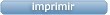 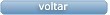 Clique aqui para geração de relatório completo com quebra de páginaFornecedorFaturamento MínimoPrazo de EntregaValidade da PropostaCondições de PagamentoFreteObservações1Comercial Cirurgica Rioclarense Ltda- SP JAGUARIÚNA - SPUsuário Ws Rioclarense - (19) 3522-5800bionexo@rioclarense.com.brMais informaçõesR$ 500,00001 dias após confirmação26/01/202430 ddlCIF-2Ello Distribuicao Ltda - EppGOIÂNIA - GOWebservice Ello Distribuição - (62) 4009-2100comercial@ellodistribuicao.com.brMais informaçõesR$ 700,00001 dias após confirmação02/02/202430 ddlCIFPEDIDO SOMENTE SERA ATENDIDO A PRAZO MEDIANTE ANALISE DE CREDITO VALIDACAO DO DEP FINANCEIRO E APOS CONFIRMACAO DEDISPONIBILIDADE DO ESTOQUE | ||NOTAS PARA O ESTADO DE SAO PAULO SERAO FATURADOS PELO CNPJ 14.115.388 0004 23 E PARA BRASILIA PELOCNPJ 14.115.388 0002 61 CONTATO DOVENDEDOR: (62)99499 1714 TELEVENDAS3@ELLODISTRIBUICAO.COM.BRFRASCO/AMPOLALtda- SPcondição de pagamento/prazo.24/01/202411:09Rosana DeMETRONIDAZOLMETRONIDAZOL 5MG/ML CXComercialOliveira14SOL INJ 500MG 100ML BOLSA -13728-	C/60BOL X 100ML GEN -40000505,BolsaCirurgica Rioclarense--R$	R$3,8700 0,0000660 BolsaR$ 2.554,2000MouraBOLSAHALEX/ISOFARMALtda- SP24/01/202411:09